Градска управа за инфраструктуру и развој  Града Ужица објављујеОБАВЕШТЕЊЕ О ДОДЕЛИ УГОВОРА
Наручилац: Град Ужице, Градска управа за инфраструктуру и развојАдреса: Димитрија Туцовића 52, УжицеВрста јавног наручиоца: орган јединице локалне самоуправеПредмет набавке: Радови на одржавањау трупа пута и система за одводњавање Врста предмета набавке: радовиИнтернет страница наручиоца: www.uzice.rs Процењена вредност јавне набавке: 833.333,33 динара без ПДВ-аУговорена вредност јавне набавке: 535.000,00 динара без ПДВ-а                                                             642.000,00 динара са ПДВ-омКритеријум за доделу уговора: уговор се додељује економски најповољнијој понуди која се одређује на основу критеријума цене.Број примљених понуда: 4 (четири) понудеДатум доношења одлуке о додели уговора: 03.04.2023. годинеДатум закључења уговора:  05.04.2023. годинеОсновни подаци о извођачу:  СТЗАР „БУКАРЧИЋ“ БУКАРЧИЋ ВЛАДАН ПР УЖИЦЕ, Буар 162, ПИБ:103684542, МБ:56802797;Лица за контакт: Славиша Пројевић, slavisa.projevic@uzice.rs и Марија Раденковић, marija.radenkovic@uzice.rs   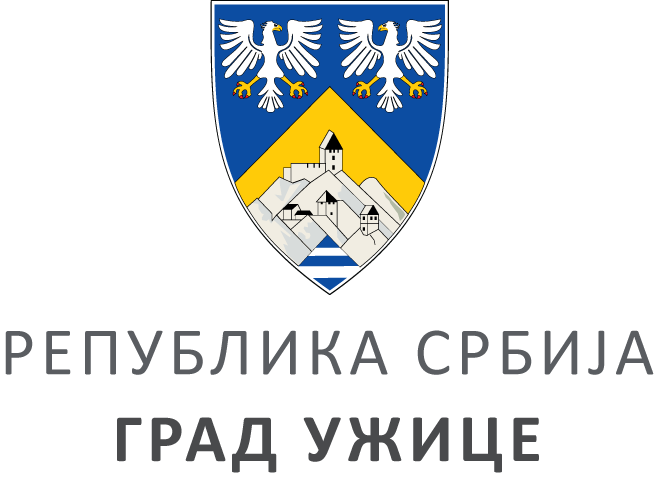 ГРАДСКА УПРАВА ЗА ИНФРАСТРУКТУРУ И РАЗВОЈГРАДСКА УПРАВА ЗА ИНФРАСТРУКТУРУ И РАЗВОЈГРАДСКА УПРАВА ЗА ИНФРАСТРУКТУРУ И РАЗВОЈГРАДСКА УПРАВА ЗА ИНФРАСТРУКТУРУ И РАЗВОЈVIII ББрој: 404-75/23ББрој: 404-75/23Датум:Датум:05.04.2023. године